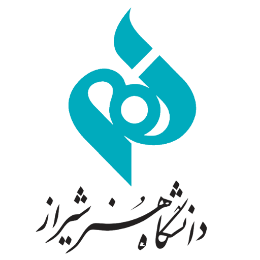 فرم تایید اختتام فرصت مطالعاتیبسمه تعاليمدیریت محترم دفتر کارافرینی و ارتباط با صنعت دانشگاهبا سلام و احتراماينجانب ....................................... عضو هيات علمي .......................................، فرصت مطالعات صنعتي با عنوان................................................................ در واحد صنعتي ............................................... را به اتمام رساندهام. گزارش نهایی فرصت مطالعاتی صنعتی به پیوست تقدیم می گردد. خواهشمند است نسبت به بررسی گزارش و اعلام اختتام فرصت به معاونت پژوهشی دانشگاه مساعدت فرمایید.                                                                                           امضاء متقاضي :معاونت محترم آموزش و پژوهش دانشگاه هنر شیرازبا سلام بدينوسيله به اطلاع ميرساند که گزارش فرصت مطالعاتي آقاي/ خانم ................. عضو هيأت علمي اين دانشگاه بررسی و جهت تایید تقدیم می گردد. خواهشمند است نسبت به برگزاری جلسه گزارش ایشان مساعدت لازم مبذول گردد. نتیجه این گزارش دارای این موارد شاخص زیر می باشد: کار شاخص انجام شده در طول فرصت، برداشت هاي فني و زمينه هاي همکاري و عقد قراردادهاي بعدي به همراه افراد کليدي در صنعت مربوطه،طراحي دوره هاي آموزشي تخصصي کوتاه مدت با همکاري صنعت، چاپ مقاله و يا ثبت اختراع مرتبط با موضوع صنعت،توصيه های موثر جهت بهبود وضعيت مديريت فني و منابع انساني صنعتامضا مدیر دفتر کارافرینی و ارتباط با صنعت دانشگاه .....شورای پژوهشی دانشگاهبا سلام بدينوسيله به اطلاع ميرساند که گزارش نهایی فرصت مطالعاتي آقاي/ خانم ................. عضو هيأت علمي دانشگاه ................... پس از ارائه در جلسه پژوهشی ................................... در تاریخ .......................................... مورد تاييد قرار گرفت (صورتجلسه پیوست).امضاء رياست دانشگاه .....................امضاء معاونت پژوهشی دانشگاه .............